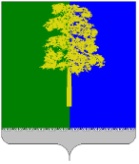 Муниципальное образование Кондинский районХанты-Мансийского автономного округа – ЮгрыАДМИНИСТРАЦИЯ КОНДИНСКОГО РАЙОНАПОСТАНОВЛЕНИЕВ соответствии с федеральными законами от 24 июня 1998 года № 89-ФЗ 
«Об отходах производства и потребления», от 06 октября 2003 года № 131-ФЗ 
«Об общих принципах организации местного самоуправления в Российской Федерации», постановлением Правительства Российской Федерации от 31 августа 
2018 года № 1039 «Об утверждении Правил обустройства мест (площадок) накопления твердых коммунальных отходов и ведения их реестра», в соответствии 
с Соглашением от 11 ноября 2021 года № 4 /2022-2024 о передаче осуществления части полномочий органов местного самоуправления городского поселения Междуреченский органам местного самоуправления муниципального образования Кондинский район, в связи с актуализацией мест (площадок) накопления твердых коммунальных отходов в городском поселении Междуреченский Кондинского района, администрация Кондинского района постановляет: 1. Внести в постановление администрации Кондинского района от 07 мая 
2019 года № 761 «Об утверждении реестра мест (площадок) накопления твердых коммунальных отходов в городском поселении Междуреченский Кондинского района» следующее изменение:Приложение к постановлению изложить в новой редакции (приложение).2. Постановление разместить на официальном сайте органов местного самоуправления Кондинского района.3. Постановление вступает в силу после его подписания.са/Банк документов/Постановления 2024Приложениек постановлению администрации районаот 10.01.2024 № 25Реестр мест (площадок) накопления твердых коммунальных отходов в городском поселении Междуреченский Кондинского района(далее - Реестр)Раздел I. Собственник - администрация Кондинского районаК Реестру прилагаются схемы размещения мест (площадок) накопления ТКО в городском поселении Междуреченский Кондинского района (приложение к Реестру)Раздел II. Другие собственники - юридические лица, индивидуальные предприниматели, физические лицаПриложение к РееструСхемы размещения мест (площадок) накопления твердых коммунальных отходов в городском поселении Междуреченский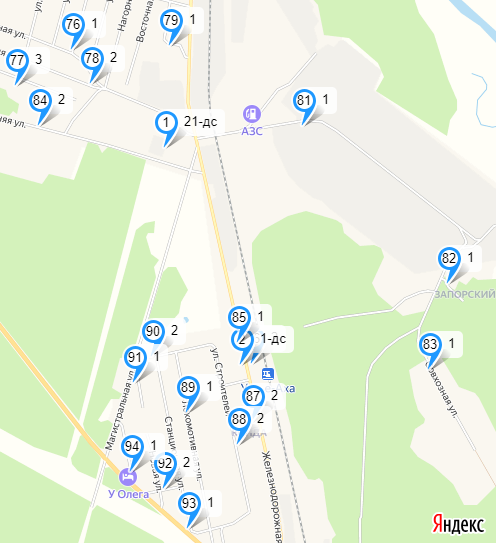 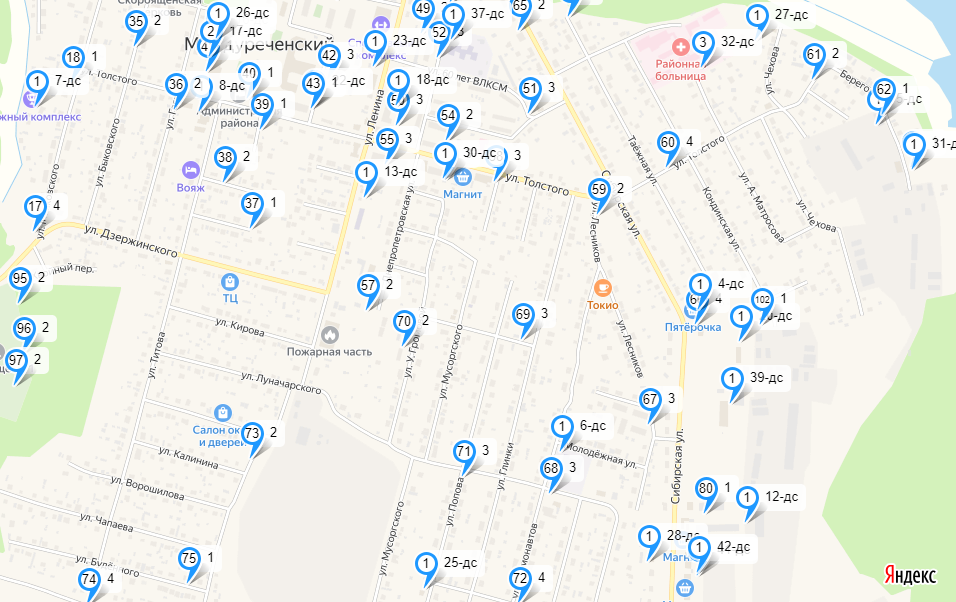 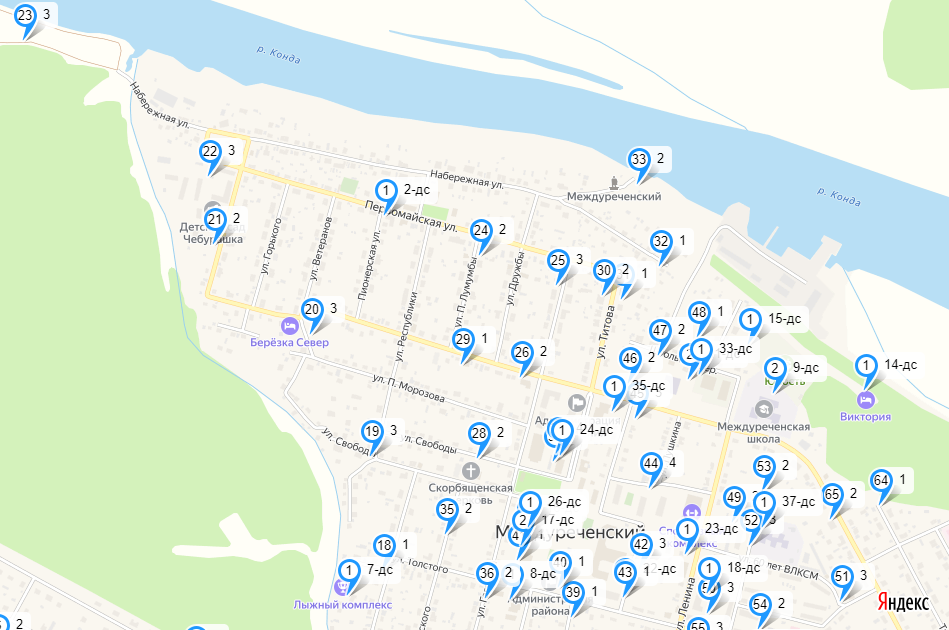 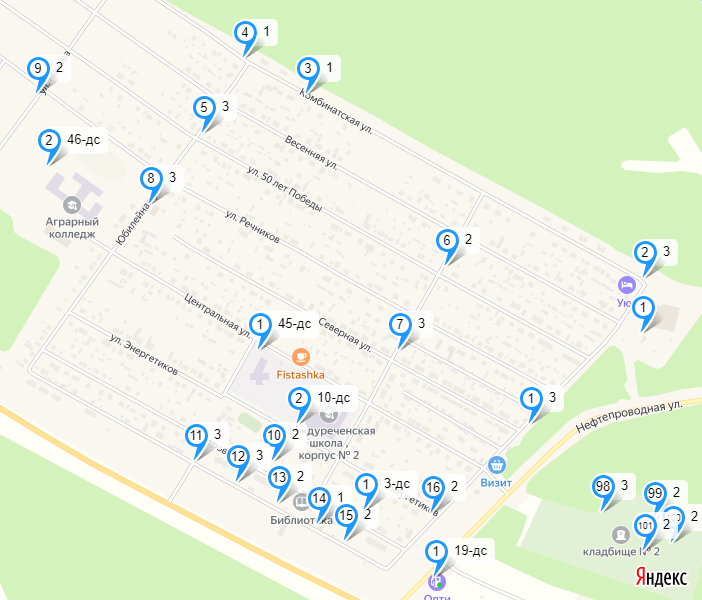 от 10 января 2024 года№ 25пгт. МеждуреченскийО внесении изменения в постановление администрации Кондинского района от 07 мая 2019 года № 761 «Об утверждении реестра мест (площадок) накопления твердых коммунальных отходов в городском поселении Междуреченский Кондинского района»Глава районаА.А.Мухин№п/пДанные о нахождении мест (площадок)накопления твердых коммунальных отходов (далее - ТКО)Данные о нахождении мест (площадок)накопления твердых коммунальных отходов (далее - ТКО)Данные о нахождении мест (площадок)накопления твердых коммунальных отходов (далее - ТКО)Данные о технических характеристиках мест (площадок) накопления ТКОДанные о технических характеристиках мест (площадок) накопления ТКОДанные о технических характеристиках мест (площадок) накопления ТКОДанные о технических характеристиках мест (площадок) накопления ТКОДанные о собственниках мест (площадок) накопления ТКО;для юридических лиц полное наименование, ОГРН, фактический адрес;для индивидуальных предпринимателей: Ф.И.О., ОГРН, адрес регистрациипо месту жительства;для физических лиц: Ф.И.О., адрес регистрации по месту жительства, контактные данныеДанные об источниках образования твердых коммунальных отходов№п/падресгеографические координатыгеографические координатывид покрытияналичие огражденияколичество контейнеровобъем1 контейнера,м3Данные о собственниках мест (площадок) накопления ТКО;для юридических лиц полное наименование, ОГРН, фактический адрес;для индивидуальных предпринимателей: Ф.И.О., ОГРН, адрес регистрациипо месту жительства;для физических лиц: Ф.И.О., адрес регистрации по месту жительства, контактные данныеДанные об источниках образования твердых коммунальных отходов№п/падресширотадолготавид покрытияналичие огражденияколичество контейнеровобъем1 контейнера,м3Данные о собственниках мест (площадок) накопления ТКО;для юридических лиц полное наименование, ОГРН, фактический адрес;для индивидуальных предпринимателей: Ф.И.О., ОГРН, адрес регистрациипо месту жительства;для физических лиц: Ф.И.О., адрес регистрации по месту жительства, контактные данныеДанные об источниках образования твердых коммунальных отходов1.ул. Северная, 2 - 1-й квартальный проезд59.59258065.874790ж/б плитада31,1Администрация Кондинского района,ОГРН 1028601391213, ул. Титова, 21,пгт. Междуреченский Кондинского районаул. Северная, ул. Речников2.ул. Комбинатская (Фортуна)59.59575565.879970ж/б плитада31,1Администрация Кондинского района,ОГРН 1028601391213, ул. Титова, 21,пгт. Междуреченский Кондинского районаул. Комбинатская,ул. Весенняя3.ул. Комбинатская, 6259.59936565.867160нетнет11,1Администрация Кондинского района,ОГРН 1028601391213, ул. Титова, 21,пгт. Междуреченский Кондинского районаул. Комбинатская4.ул. Комбинатская, 7459.60042065.862440нетнет11,1Администрация Кондинского района,ОГРН 1028601391213, ул. Титова, 21,пгт. Междуреченский Кондинского районаул. Комбинатская,ул. Весенняя5.ул. 50 лет Победы, 49 - ул. Юбилейная59.59895065.860810ж/б плитада31,1Администрация Кондинского района,ОГРН 1028601391213, ул. Титова, 21,пгт. Междуреченский Кондинского районаул.50 лет Победы,ул. Весенняя, ул. Речников6.ул. Весенняя, 28 - 2-й квартальный проезд59.59633565.871550ж/б плитада21,1Администрация Кондинского района,ОГРН 1028601391213, ул. Титова, 21,пгт. Междуреченский Кондинского районаул. 50 лет Победы,ул. Весенняя, ул. Речников7.ул. Северная, 18 - 2-й квартальный проезд59.59415565.869305ж/б плитада31,1Администрация Кондинского района,ОГРН 1028601391213, ул. Титова, 21,пгт. Междуреченский Кондинского районаул. Речников, ул. Северная8.ул. Юбилейная - ул. Северная, 56 59.59709065.858100ж/б плитада31,1Администрация Кондинского района,ОГРН 1028601391213, ул. Титова, 21,пгт. Междуреченский Кондинского районаул. Юбилейная, ул. Речников, ул. Северная, ул. Центральная9.ул. Панова59.59991 65.85391нетнет21,1Администрация Кондинского района,ОГРН 1028601391213, ул. Титова, 21,пгт. Междуреченский Кондинского районаул. Панов, ул. Механошина, ул. Ягодная10.ул. Кедровая, 24-24а59.59181565.864020ж/б плитада21,1Администрация Кондинского района,ОГРН 1028601391213, ул. Титова, 21,пгт. Междуреченский Кондинского районаул. Кедровая, ул. Энергетиков11.ул. Кедровая, 11(перекресток)59.59181065.860530ж/б плитада31,1Администрация Кондинского района,ОГРН 1028601391213, ул. Титова, 21,пгт. Междуреченский Кондинского районаул. Кедроваяул. Энергетиков12.ул. Кедровая, 959.59138565.862340ж/б плитада31,1Администрация Кондинского района,ОГРН 1028601391213, ул. Титова, 21,пгт. Междуреченский Кондинского районаул. Кедровая13.ул. Кедровая, 759.59096565.864150ж/б плитада21,1Администрация Кондинского района,ОГРН 1028601391213, ул. Титова, 21,пгт. Междуреченский Кондинского районаул. Кедровая14.ул. Кедровая, 559.59054065.865520ж/б плитада11,1Администрация Кондинского района,ОГРН 1028601391213, ул. Титова, 21,пгт. Междуреченский Кондинского районаул. Кедровая15.ул. Кедровая, 359.59008065.866960ж/б плитада21,1Администрация Кондинского района,ОГРН 1028601391213, ул. Титова, 21,пгт. Междуреченский Кондинского районаул. Кедровая16.ул. Энергетиков, 1 - 1-й квартальный проезд59.59073065.870655ж/б плитада21,1Администрация Кондинского района,ОГРН 1028601391213, ул. Титова, 21,пгт. Междуреченский Кондинского районаул. Энергетиков17.ул. Маяковского (котельная)59.59461065.886245ж/б плитада31,1Администрация Кондинского района,ОГРН 1028601391213, ул. Титова, 21,пгт. Междуреченский Кондинского районаул. Маяковского,ул. Дзержинского18.ул. Маяковского, 1259.59783565.887820ж/б плитада11,1Администрация Кондинского района,ОГРН 1028601391213, ул. Титова, 21,пгт. Междуреченский Кондинского районаул. Маяковского19.ул. Республики, 20 - ул. Свободы 59.60035565.887385ж/б плитада31,1Администрация Кондинского района,ОГРН 1028601391213, ул. Титова, 21,пгт. Междуреченский Кондинского районаул. Республики,пер. Овражный, ул. Мира, ул. Свободы20.ул. П.Морозова (лог)59.60282065.884715ж/б плитада31,1Администрация Кондинского района,ОГРН 1028601391213, ул. Титова, 21,пгт. Междуреченский Кондинского районаул. П.Морозова,ул. Сибирская21.ул. Лесная, 659.60486065.880780асфальтда21,1Администрация Кондинского района,ОГРН 1028601391213, ул. Титова, 21,пгт. Междуреченский Кондинского районаул. Лесная, ул. Сибирская22.ул. Лесная, 259.60640065.880425ж/б плитада31,1Администрация Кондинского района,ОГРН 1028601391213, ул. Титова, 21,пгт. Междуреченский Кондинского районаул. Лесная, ул. Первомайская23.Район «Смолокурка»59.61010065.868970нетнет31,1Администрация Кондинского района,ОГРН 1028601391213, ул. Титова, 21,пгт. Междуреченский Кондинского районаФизические лица, отдыхающие на территории отдыха24.ул. П. Лумумбы, 159.60484065.891930ж/б плитада21,1Администрация Кондинского района,ОГРН 1028601391213, ул. Титова, 21,пгт. Междуреченский Кондинского районаул. П. Лумумбы, ул. Республики, ул. Дружбы25.ул. Гагарина, 2Б59.60402565.895420нетда31,1Администрация Кондинского района,ОГРН 1028601391213, ул. Титова, 21,пгт. Междуреченский Кондинского районаул. Гагарина,ул. Первомайская,ул. Дружбы26.ул. Гагарина, 1259.60204065.893735ж/б плитада21,1Администрация Кондинского района,ОГРН 1028601391213, ул. Титова, 21,пгт. Междуреченский Кондинского районаул. Гагарина, ул. Сибирская,27.ул. Титова, 1459.60039065.895320ж/б плитада41,1Администрация Кондинского района,ОГРН 1028601391213, ул. Титова, 21,пгт. Междуреченский Кондинского районаул. Титова, ул. Гагарина28.ул. Свободы, 20 (церковь)59.60019065.892545ж/б плитада21,1Администрация Кондинского района,ОГРН 1028601391213, ул. Титова, 21,пгт. Междуреченский Кондинского районаул. Свободы, ул. П.Морозова29.ул. Сибирская, 4059.60233065.891270ж/б плитада11,1Администрация Кондинского района,ОГРН 1028601391213, ул. Титова, 21,пгт. Междуреченский Кондинского районаул. Сибирская, 4030.ул. Титова, 259.60381265.897325ж/б плитада21,1Администрация Кондинского района,ОГРН 1028601391213, ул. Титова, 21,пгт. Междуреченский Кондинского районаул. Титова,31.ул. Титова, 1А59.60375065.898070бетонда11,1Администрация Кондинского района,ОГРН 1028601391213, ул. Титова, 21,пгт. Междуреченский Кондинского районаул. Титова, 1а32.ул. Набережная, 4659.60453065.899995нетнет11,1Администрация Кондинского района,ОГРН 1028601391213, ул. Титова, 21,пгт. Междуреченский Кондинского районаул. Набережная33.Причал, речной порт Устье-Аха59.60619065.899080ж/б плитада21,1Администрация Кондинского района,ОГРН 1028601391213, ул. Титова, 21,пгт. Междуреченский Кондинского районаФизические лица, приезжающие на причал34.ул. Титова, 2459.60028065.895260асфальтда11,1Администрация Кондинского района,ОГРН 1028601391213, ул. Титова, 21,пгт. Междуреченский Кондинского районаул. Титова, 2435.ул. Быковского, 4/259.59829065.890410ж/б плитада21,1Администрация Кондинского района,ОГРН 1028601391213, ул. Титова, 21,пгт. Междуреченский Кондинского районаул. Быковского, ул. Толстого, ул. Мира36.ул. Гагарина - ул. Толстого 4А59. 59722065.892315ж/б плитада21,1Администрация Кондинского района,ОГРН 1028601391213, ул. Титова, 21,пгт. Междуреченский Кондинского районаул. Гагарина, ул. Толстого37.пер. О. Кошевого, 859.59464065.895510ж/б плитада11,1Администрация Кондинского района,ОГРН 1028601391213, ул. Титова, 21,пгт. Междуреченский Кондинского районаул. О. Кошевого, ул. Титова38.пер. Земнухова, 359.59562065.894685ж/б плитада21,1Администрация Кондинского района,ОГРН 1028601391213, ул. Титова, 21,пгт. Междуреченский Кондинского районапер. Земнухова, ул. Титова39.пер. Комарова, 1/259.59676065.895920ж/б плитада11,1Администрация Кондинского района,ОГРН 1028601391213, ул. Титова, 21,пгт. Междуреченский Кондинского районапер. Комарова, ул. Толстого40.ул. Титова, 2159.59747065.895390ж/б плитада11,1Администрация Кондинского района,ОГРН 1028601391213, ул. Титова, 21,пгт. Междуреченский Кондинского районаул. Титова, 2141.ул. Титова, 2659.59801065.893560ж/б плитада11,1Администрация Кондинского района,ОГРН 1028601391213, ул. Титова, 21,пгт. Междуреченский Кондинского районаул. Титова, 2642.ул. Волгоградская, 1159.59784565.898820ж/б плитада31,1Администрация Кондинского района,ОГРН 1028601391213, ул. Титова, 21,пгт. Междуреченский Кондинского районаул. Волгоградская, ул. Ленина43.ул. Толстого, 1559.59737865.898225ж/б плитада11,1Администрация Кондинского района,ОГРН 1028601391213, ул. Титова, 21,пгт. Междуреченский Кондинского районаул. Волгоградская, ул. Толстого44.ул. Пушкина, 1059.59965065.899270ж/б плитада41,1Администрация Кондинского района,ОГРН 1028601391213, ул. Титова, 21,пгт. Междуреченский Кондинского районаул. Пушкина, ул. Ленина,ул. Волгоградская45.ул. Волгоградская, 159.60115065.898590ж/б плитада31,1Администрация Кондинского района,ОГРН 1028601391213, ул. Титова, 21,пгт. Междуреченский Кондинского районаул. Волгоградская,ул. Сибирская46.ул. Сибирская, 4759.60192565.898550ж/б плитада21,1Администрация Кондинского района,ОГРН 1028601391213, ул. Титова, 21,пгт. Междуреченский Кондинского районаул. Сибирская, ул. Титова47.пер. Школьный, 659.60250065.899740ж/б плитада21,1Администрация Кондинского района,ОГРН 1028601391213, ул. Титова, 21,пгт. Междуреченский Кондинского районапер. Школьный48.ул. Хуторская, 1159.60284065.901420нетда11,1Администрация Кондинского района,ОГРН 1028601391213, ул. Титова, 21,пгт. Междуреченский Кондинского районаул. Хуторская,пер. Школьный49.ул. Ленина, 7А59.59830065.902380ж/б плитада21,1Администрация Кондинского района,ОГРН 1028601391213, ул. Титова, 21,пгт. Междуреченский Кондинского районаул. Ленина50.ул. Ленина, 11 (апельсин)59.59690065.901830ж/б плитада31,1Администрация Кондинского района,ОГРН 1028601391213, ул. Титова, 21,пгт. Междуреченский Кондинского районаул. Ленина, ул. Толстого51.ул. 60 лет ВЛКСМ, 20 (м-н «Лагуна»)59.59716065.907480ж/б плитада31,1Администрация Кондинского района,ОГРН 1028601391213, ул. Титова, 21,пгт. Междуреченский Кондинского районаул. 60 лет ВЛКСМ,пер. Стадионный52.ул. 60 лет ВЛКСМ, 3А 59.59838065.903560ж/б плитада31,1Администрация Кондинского района,ОГРН 1028601391213, ул. Титова, 21,пгт. Междуреченский Кондинского районаул. 60 лет ВЛКСМ53.ул. 60 лет ВЛКСМ, 5А59.59938065.904150ж/б плитада21,1Администрация Кондинского района,ОГРН 1028601391213, ул. Титова, 21,пгт. Междуреченский Кондинского районаул. 60 лет ВЛКСМ, ул. Толстого54.ул. 60 лет ВЛКСМ, 10А59.59628365.902809ж/б плитада21,1Администрация Кондинского района,ОГРН 1028601391213, ул. Титова, 21,пгт. Междуреченский Кондинского районаул. 60 лет ВЛКСМ55.ул. Толстого, 26 а59.59601065.901200ж/б плитада31,1Администрация Кондинского района,ОГРН 1028601391213, ул. Титова, 21,пгт. Междуреченский Кондинского районаул. Толстого, пер. Л. Шевцовой,пер. Тюленина,ул. У.Громовой56.ул. Толстого, 3059.59561065.903930ж/б плитада31,1Администрация Кондинского района,ОГРН 1028601391213, ул. Титова, 21,пгт. Междуреченский Кондинского районаул. Толстого,ул. Днепропетровская,пер. Чайкиной,пер. Кузнецова57.ул. Днепропетровская, 12А 59.59229065.898142ж/б плитада21,1Администрация Кондинского района,ОГРН 1028601391213, ул. Титова, 21,пгт. Междуреченский Кондинского районаул. Днепропетровская,58.пер. Чайковского (м-н «Карат»)59.59570065.906095ж/б плитада31,1Администрация Кондинского района,ОГРН 1028601391213, ул. Титова, 21,пгт. Междуреченский Кондинского районапер. Чайковского,ул. Толстого59.ул. Лесников, 159.59450065.9103780ж/б плитада21,1Администрация Кондинского района,ОГРН 1028601391213, ул. Титова, 21,пгт. Междуреченский Кондинского районаул. Лесников60.ул. Кондинская, 12, ул. Толстого (м-н «Югра инструмент»)59.59597065.913410ж/б плитада41,1Администрация Кондинского района,ОГРН 1028601391213, ул. Титова, 21,пгт. Междуреченский Кондинского районаул. Кондинская,        ул. Толстого,             ул. А. Матросова,          ул. Таёжная61.ул. Береговая, 1Г59.59769065.919410ж/б плитада21,1Администрация Кондинского района,ОГРН 1028601391213, ул. Титова, 21,пгт. Междуреченский Кондинского районаул. Береговая,ул. Лермонтова,ул. Чехова62.ул. Береговая, 1059.59721165.922660бетонда11,1Администрация Кондинского района,ОГРН 1028601391213, ул. Титова, 21,пгт. Междуреченский Кондинского районаул. Береговая63.ул. Береговая, 17 (БПТО)59.59591565.923850ж/б плитада11,1Администрация Кондинского района,ОГРН 1028601391213, ул. Титова, 21,пгт. Междуреченский Кондинского районаул. Береговая64.ул. Таёжная, 3059.59924065.909190асфальтда11,1Администрация Кондинского района,ОГРН 1028601391213, ул. Титова, 21,пгт. Междуреченский Кондинского районаул. Таёжная65.ул. Сибирская, 64А59.59900065.906940ж/б плитада21,1Администрация Кондинского района,ОГРН 1028601391213, ул. Титова, 21,пгт. Междуреченский Кондинского районаул. Сибирская66.ул. Сибирская, 95 (м-н «Уют»)59.59251065.914720ж/б плитада41,1Администрация Кондинского района,ОГРН 1028601391213, ул. Титова, 21,пгт. Междуреченский Кондинского районаул. Сибирская67.ул. Молодежная, 1259.59034065.912730ж/б плитада31,1Администрация Кондинского района,ОГРН 1028601391213, ул. Титова, 21,пгт. Междуреченский Кондинского районаул. Молодежная68.ул. Космонавтов, 7 (м-н «Космос»)59.58890065.908445ж/б плитада31,1Администрация Кондинского района,ОГРН 1028601391213, ул. Титова, 21,пгт. Междуреченский Кондинского районаул. Космонавтов,ул. Нагорная,ул. Восточная69.ул. Глинки, 1659.59222065.907160ж/б плитада31,1Администрация Кондинского района,ОГРН 1028601391213, ул. Титова, 21,пгт. Междуреченский Кондинского районаул. Глинки70.ул. Глинки, 2459.59005065.906600ж/б плитада11,1Администрация Кондинского района,ОГРН 1028601391213, ул. Титова, 21,пгт. Междуреченский Кондинского районаул. Глинки71.ул. У.Громовой, 22 59.59204065.902340ж/б плитада21,1Администрация Кондинского района,ОГРН 1028601391213, ул. Титова, 21,пгт. Междуреченский Кондинского районаул. У.Громовой,ул. Мусоргского72.ул. Попова, 17/159.58926065.904650ж/б плитада31,1Администрация Кондинского района,ОГРН 1028601391213, ул. Титова, 21,пгт. Междуреченский Кондинского районаул. Попова,ул. Глинки,ул. Мусоргского73.ул. Космонавтов, 19/2 - Северянка59.58643065.907300ж/б плитада41,1Администрация Кондинского района,ОГРН 1028601391213, ул. Титова, 21,пгт. Междуреченский Кондинского районаул. Космонавтов,ул. Нагорная74.ул. Куйбышева - ул. Ленина (водонапорная башня)59.58971065.895600ж/б плитада21,1Администрация Кондинского района,ОГРН 1028601391213, ул. Титова, 21,пгт. Междуреченский Кондинского районаул. Калинина, ул. Куйбышева, ул. Луначарского, ул. Ленина75.ул. Титова - ул. Солнечная59.58640165.88856ж/б плитада41,1Администрация Кондинского района,ОГРН 1028601391213, ул. Титова, 21,пгт. Междуреченский Кондинского районаул. Ворошилова,ул. Буденного, ул. Титова76.ул. Буденного, 1359.58687465.892890ж/б плитада11,1Администрация Кондинского района,ОГРН 1028601391213, ул. Титова, 21,пгт. Междуреченский Кондинского районаул. Буденного, ул. Солнечная77.ул. Глинки, 60 - ул. Солнечная59.58397065.903540нетнет11,1Администрация Кондинского района,ОГРН 1028601391213, ул. Титова, 21,пгт. Междуреченский Кондинского районаул. Глинки, ул. Солнечная78.ул. Светлая 67а59.5826 65.89837нет-31,1Администрация Кондинского района,ОГРН 1028601391213, ул. Титова, 21,пгт. Междуреченский Кондинского районаул. Светлая, ул. Радужная79.ул. Радужная, 8659.58225065.904860ж/б плитада21,1Администрация Кондинского района,ОГРН 1028601391213, ул. Титова, 21,пгт. Междуреченский Кондинского районаул. Радужная, ул. Светлая80.ул. Солнечная, 60А59.58426665.900046ж/б плитада11,1Администрация Кондинского района,ОГРН 1028601391213, ул. Титова, 21,пгт. Междуреченский Кондинского районаул. Солнечная, ул. Мусорского81.ул. Сибирская, 146А59.58393065.912270ж/б плитада11,1Администрация Кондинского района,ОГРН 1028601391213, ул. Титова, 21,пгт. Междуреченский Кондинского районаул. Сибирская82.ул. Сибирская, 11359.58877065.914230бетонда11,1Администрация Кондинского района,ОГРН 1028601391213, ул. Титова, 21,пгт. Междуреченский Кондинского районаул. Сибирская, 11383.ул. Промышленная, 159.58022065.923100ж/б плитада11,1Администрация Кондинского района,ОГРН 1028601391213, ул. Титова, 21,пгт. Междуреченский Кондинского районаул. Промышленная84.ул. Хутор Запорский, 159.5735865.935604нетда11,1Администрация Кондинского района,ОГРН 1028601391213, ул. Титова, 21,пгт. Междуреченский Кондинского районаул. Хутор Запорский85.ул. Совхозная, 8 59.57032065.933600нетда11,1Администрация Кондинского района,ОГРН 1028601391213, ул. Титова, 21,пгт. Междуреченский Кондинского районаул. Совхозная86.ул. Осенняя, 2А59.58086065.896110ж/б плитада21,1Администрация Кондинского района,ОГРН 1028601391213, ул. Титова, 21,пгт. Междуреченский Кондинского районаул. Осенняя87.ул. Железнодорожная, 1А59.57100065.917700ж/б плитада11,1Администрация Кондинского района,ОГРН 1028601391213, ул. Титова, 21,пгт. Междуреченский Кондинского районаул. Железнодорожная88.ул. Железнодорожная, стоянка ж/д Вокзала59.56982165.917639ж/б плитанет21,1Администрация Кондинского района,ОГРН 1028601391213, ул. Титова, 21,пгт. Междуреченский Кондинского районаул. Железнодорожная,пер. Линейный89.ул.  Железнодорожная, 9А59.56753065.918410ж/б плитада21,1Администрация Кондинского района,ОГРН 1028601391213, ул. Титова, 21,пгт. Междуреченский Кондинского районаул. Железнодорожная90.ул. Строителей, 659.56715865.917388нетнет21,1Администрация Кондинского района,ОГРН 1028601391213, ул. Титова, 21,пгт. Междуреченский Кондинского районаул. Строителей91.ул. Локомотивная, 1859.56806065.913150нетда11,1Администрация Кондинского района,ОГРН 1028601391213, ул. Титова, 21,пгт. Междуреченский Кондинского районаул. Локомотивная92.ул. Станционная, 2А59.57044065.910560ж/б плитада31,1Администрация Кондинского района,ОГРН 1028601391213, ул. Титова, 21,пгт. Междуреченский Кондинского районаул. Станционная, ул. Новая93.ул. Новая, 13А59.56958065.908770ж/б плитада11,1Администрация Кондинского района,ОГРН 1028601391213, ул. Титова, 21,пгт. Междуреченский Кондинского районаул. Новая, ул. Магистральная94.ул. Новая, 2159.56466065.911400нетда21,1Администрация Кондинского района,ОГРН 1028601391213, ул. Титова, 21,пгт. Междуреченский Кондинского районаул. Новая95.ул. Станционная -ул. Локомотивная, 4659.56297065.913390ж/б плитада11,1Администрация Кондинского района,ОГРН 1028601391213, ул. Титова, 21,пгт. Междуреченский Кондинского районаул. Станционная,ул. Локомотивная96.ул. Южная, 1459.56536765.908389ж/б плитада11,1Администрация Кондинского района,ОГРН 1028601391213, ул. Титова, 21,пгт. Междуреченский Кондинского районаул. Южная97.Кладбище № 159.59331565.885400ж/б плитада21,1Администрация Кондинского района,ОГРН 1028601391213, ул. Титова, 21,пгт. Междуреченский Кондинского районаКладбище98.Кладбище № 159.59172065.885630ж/б плитада21,1Администрация Кондинского района,ОГРН 1028601391213, ул. Титова, 21,пгт. Междуреченский Кондинского районаКладбище99.Кладбище № 159.59123065.885400ж/б плитада21,1Администрация Кондинского района,ОГРН 1028601391213, ул. Титова, 21,пгт. Междуреченский Кондинского районаКладбище100.Кладбище № 259.59066065.877750ж/б плитада21,1Администрация Кондинского района,ОГРН 1028601391213, ул. Титова, 21,пгт. Междуреченский Кондинского районаКладбище101.Кладбище № 259.59061065.879840ж/б плитада21,1Администрация Кондинского района,ОГРН 1028601391213, ул. Титова, 21,пгт. Междуреченский Кондинского районаКладбище102.Кладбище № 259.58998065.881800ж/б плитада21,1Администрация Кондинского района,ОГРН 1028601391213, ул. Титова, 21,пгт. Междуреченский Кондинского районаКладбище103.Кладбище № 259.58952065.881450ж/б плитада31,1Администрация Кондинского района,ОГРН 1028601391213, ул. Титова, 21,пгт. Междуреченский Кондинского районаКладбище104.ул. Кондинская, 3259.59307565.917525нетда11,1Администрация Кондинского района,ОГРН 1028601391213, ул. Титова, 21,пгт. Междуреченский Кондинского районаул. Кондинская105.ул. Промышленная, 3 (напротив бывшей типографии)59.58082665.925014ж/б плита-48,0Администрация Кондинского района,ОГРН 1028601391213, ул. Титова, 21,пгт. Междуреченский Кондинского районаФизические лица(бункер для сбора крупногабаритных отходов№п/пДанные о нахождении мест(площадок) накопления ТКОДанные о нахождении мест(площадок) накопления ТКОДанные о нахождении мест(площадок) накопления ТКОДанные о технических характеристиках мест (площадок) накопления ТКОДанные о технических характеристиках мест (площадок) накопления ТКОДанные о технических характеристиках мест (площадок) накопления ТКОДанные о технических характеристиках мест (площадок) накопления ТКОДанные о собственниках мест (площадок) накопления ТКО; для юридических лиц полное наименование, ОГРН, фактический адрес;для индивидуальных предпринимателей: Ф.И.О., ОГРН, адрес регистрациипо месту жительства;для физических лиц: Ф.И.О., адрес регистрации по месту жительства, контактные данныеДанные об источниках образования твердых коммунальных отходов№п/падресгеографические координатыгеографические координатывид покрытияналичие огражденияколичество контейнеровобъем1 контейнера, м3Данные о собственниках мест (площадок) накопления ТКО; для юридических лиц полное наименование, ОГРН, фактический адрес;для индивидуальных предпринимателей: Ф.И.О., ОГРН, адрес регистрациипо месту жительства;для физических лиц: Ф.И.О., адрес регистрации по месту жительства, контактные данныеДанные об источниках образования твердых коммунальных отходов№п/падресширотадолготавид покрытияналичие огражденияколичество контейнеровобъем1 контейнера, м3Данные о собственниках мест (площадок) накопления ТКО; для юридических лиц полное наименование, ОГРН, фактический адрес;для индивидуальных предпринимателей: Ф.И.О., ОГРН, адрес регистрациипо месту жительства;для физических лиц: Ф.И.О., адрес регистрации по месту жительства, контактные данныеДанные об источниках образования твердых коммунальных отходов123456789101-дсул. Железнодорожная, 1, ж/д ст. Устье-Аха (пост ЭЦ)59.57197565.918755асфальтда21,1Екатеринбургский центр организации работы железнодорожных станций, структурное подразделение Свердловская дирекция управления движением,филиал открытого акционерного общества«Российские железные дороги»,ОГРН 103773987795, фактический адрес: 620050, г. Екатеринбург, ул. Строителей, 51Подразделения открытого акционерного общества«Российские железные дороги»2-дсул. Первомайская, д. 20 59.60549065.888120асфальтда11,1Индивидуальный предпринимательСафронова Татьяна Всеволодовна,ОГРН 304860611400020;фактический адрес: 628200, пгт. Междуреченский,ул. Молодежная, д. 2/1Индивидуальный предприниматель Сафронова Татьяна Всеволодовна3-дсул. Кедровая, д. 1059.59083065.867540бетонда11,1Индивидуальный предпринимательБурков Михаил Сергеевич,ОГРН 306860603400011,фактический адрес: 628206, пгт. Мортка,ул. Г.М.Борисова, д. 11, кв. 1Индивидуальный предпринимательБурков Михаил Сергеевич4-дсул. Сибирская, д. 9359.59279565.915070асфальтда11,1Общество с ограниченной ответственностью «Агроторг», магазин «Пятерочка», ОГРН 1027809237796,фактический адрес: 191025,г. Санкт-Петербург, пр-кт Невский, д. 90/92Магазин «Пятерочка» обществас ограниченной ответственностью «Агроторг»5-дсул. Береговая, 1059.59700065.922020асфальтда11,1Общество с ограниченной ответственностью «Спектр»,ОГРН 1028601394260,фактический адрес: 628200,пгт. Междуреченский, ул. Береговая, 10Общество с ограниченной ответственностью «Спектр»6-дсул. Молодежная, д. 2А59.58980065.908825ж/б плитада11,1Муниципальное бюджетное дошкольное образовательное учреждение детский сад «Красная шапочка», ОГРН 1028601393985,фактический адрес: 628200,пгт. Междуреченский, ул. Ленина, д. 17АМуниципальное бюджетное дошкольное образовательное учреждение детский сад«Красная шапочка»7-дсул. Маяковского, д. 12А59.59726065.886340ж/б плитада11,1Муниципальное бюджетное учреждение дополнительного образованияСпортивная школа олимпийского резерва по биатлону, ОГРН 1058600100415, фактический адрес: 628200, пгт. Междуреченский, ул. Маяковского, д. 12АМуниципальное бюджетное учреждение дополнительного образованияСпортивная школа олимпийского резерва по биатлону8-дсул. Гагарина,ул. Толстого, 4 А59.59725065.892370бетонда11,1Акционерное общество «Тандер»филиала в г. Нижний Тагил,магазин «Магнит-Косметик»,ОГРН 1022301598549, фактический адрес: 622001, г. Нижний Тагил, ул. Ленина, 17аМагазин«Магнит-Косметик»,акционерного общества «Тандер»9-дсул. Сибирская, 5359.60150065.904700бетонда21,1Муниципальное бюджетное общеобразовательное учреждение Междуреченская средняя общеобразовательная школа,ОГРН 1028601393996, фактический адрес: 628200, пгт. Междуреченский, ул. Сибирская, 53Муниципальное бюджетное общеобразовательное учреждение Междуреченская средняя общеобразовательная10-дсул. Центральная, 19А59.59250065.864900асфальтда21,1Муниципальное бюджетное общеобразовательное учреждение Междуреченская средняя общеобразовательная школа,ОГРН 1028601393996,фактический адрес: 628200,пгт. Междуреченский, ул. Сибирская, 53Муниципальное бюджетное общеобразовательное учреждение Междуреченская средняя общеобразовательная11-дсул. Сибирская, 49А59.60232565.900760бетонда21,1Муниципальное автономное дошкольное общеобразовательное учреждение«Центр развития ребёнка - детский сад «Чебурашка», ОГРН 1028601393974,фактический адрес: 628200,пгт. Междуреченский, ул. Сибирская, 49АМуниципальное автономное дошкольное общеобразовательное учреждение «Центр развития ребёнка - детский сад «Чебурашка»12-дсул. Сибирская, 111Б59.58895065.916900бетонда11,1Общество с ограниченной ответственностью «Обществос ограниченной ответственностьюТСК Конда», ОГРН 1128606001260,фактический адрес: 628200,пгт. Междуреченский, ул. Сибирская, 111БОбщество с ограниченной ответственностью «Общество с ограниченной ответственностью «ТСК Конда», обществос ограниченной ответственностью«СК Сибирь»,индивидуальный предприниматель С.П. Семендяев 13-дсул. Ленина, д. 17А59.59487065.900220ж/б плитада11,1Муниципальное бюджетное дошкольное образовательное учреждение детский сад «Красная шапочка», ОГРН 1028601393985,фактический адрес: 628200,пгт. Междуреченский, ул. Ленина, д. 17АМуниципальное бюджетное дошкольное образовательное учреждение детский сад«Красная шапочка»14-дспер. Школьный, д. 1359.60180065.908250ж/б плитада11,1Общество с ограниченной ответственностью «Гостиничный комплекс Виктория», ОГРН 11386060000059, фактический адрес: 628200, пгт. Междуреченский,пер. Школьный, д. 13Общество с ограниченной ответственностью «Гостиничный комплекс Виктория»15-дспер. Школьный, 9 «Стадион Юность»59.60233565.903935асфальтда11,1Муниципальное бюджетное учреждение дополнительного образования Районная спортивная школа, ОГРН 1028601395129,фактический адрес: 628200,пгт. Междуреченский, ул. Ленина, 6АМуниципальное бюджетное учреждение дополнительного образования Районная спортивная школа16-дсул. Титова, 2659.59818065.893760ж/б плитада11,1Индивидуальный предприниматель Галяминских Лариса ПетровнаИндивидуальный предприниматель Л.П. Галяминских 17-дсул. Титова, 2659.59905565.894315бетонда21,1Общество с ограниченной ответственностью «Кондинская Торговая Компания»Общество с ограниченной ответственностью «Кондинская Торговая Компания»,индивидуальный предприниматель Л.А. Диченко 18-дсул. Ленина, 1159.59690065.901830ж/б плитада10,24Индивидуальный предпринимательЗ.Х. Яхяева, ОГРН 860605411729,фактический адрес: пгт. Междуреченский,ул. Ленина д. 11, кв. 40Индивидуальный предприниматель З.Х. Яхяева 19-дсул. Нефтепроводная, 2А/259.58900065.870700ж/б плитада10,75Индивидуальный предпринимательВ.Ж. Хусаинов, ОГРН 304860629900029,фактический адрес: мкр. Западный,д. 11, кв. 152, г. УрайИндивидуальный предприниматель В.Ж. Хусаинов 20-дсул. Кондинская, 34Б59,59198465,916445бетонда11,1Акционерное общество «Югорская региональная электросетевая компания», ОГРН 1118601002596, фактический адрес: пгт. Междуреченский, ул. Кондинская, 34БАкционерное общество «Югорская региональная электросетевая компания»21-дсул. Осенняя, 1А59,57967165,911156бетонда 11,1Акционерное общество «Югорская региональная электросетевая компания», ОГРН 1118601002596, фактический адрес: пгт. Междуреченский, ул. Кондинская, 34БАкционерное общество «Югорская региональная электросетевая компания»22-дсул. Толстого, 1559.5971565.89811 асфальтда20,75Общество с ограниченной ответственностью «Агроторг», ОГРН 1027809237796, фактический адрес: г. Санкт-Петербург, пр-кт. Невский, 90/92Магазин «Пятерочка» обществас ограниченной ответственностью «Агроторг»23-дсул. Ленина, 1459,59815065,900812асфальтда11,1Публичное акционерное общество Банк ВТБ, ОГРН 1027739609391,фактический адрес: 628200, Россия, Ханты-Мансийский автономный округ-Югра, пгт. Междуреченский, ул. Ленина, 14Публичное акционерное общество Банк ВТБ 24-дсул. Титова, 1459,60043865,895150ж/б плитада11,1Потребительское общество «Нахрачи», ОГРН 1028601394931, фактический адрес: 628210, Россия, Ханты-Мансийский автономный округ – Югра, пгт. Кондинское,  ул. Горького, д. 4Потребительское общество «Нахрачи»25-дсул. Попова, 3259.58689065.903250ж/б плитада11,1Отдел судебных приставов по Кондинскому району Управления Федеральной службы судебных приставов по Ханты-Мансийскому автономному округу – Югре, ОГРН 1048600010095, 628200, пгт. Междуреченский, ул. Попова, 34Отдел судебных приставов по Кондинскому району Управления Федеральной службы судебных приставов по Ханты-Мансийскому автономному округу – Югре26-дсул. Титова, 2659,5990065,89426ж/б плитада10,75Индивидуальный предприниматель  Павлюк Василий Витальевич,ОГРН 315723200069022,фактический адрес: 625525, Россия, Тюменская область, Тюменский район, ТОО «Каменское, уч. 2/14 Магазин «РБТ»27-дсул. Береговая, 3а59.5983365.91889 ж/б плитада10,77Филиал российской телевизионной и радиовещательной сети                                                                                              «Урало-Сибирский РЦ», ОГРН 1027739456084, фактический адрес: Тюменская область, г. Тюмень, ул. Пермякова, д. 3аФедеральное государственное унитарное предприятие «Российская телевизионная и радиовещательная сеть»28-дсул. Сибирская, 12459.5874565.9127617ж/б плитада11,1Общество с ограниченной ответственностью «Красное и белое», ОГРН 1064025082648,фактический адрес: 249008, Калужская область, Боровский район, с. Совхоз Боровский, ул. Новая, 5 «а»Магазин «Красное и белое» 29-дсул. Нефтепроводная, 959.58160865.853191ж/б плитада11,1Акционерное общество «Россети Тюмень»,ОГРН 1028600587399,фактический адрес: 628408, Россия, Тюменская область, Ханты-Мансийский автономный округ – Югра, г. Сургут, ул. Университетская, 4Акционерное общество «Россети Тюмень»30-дсул. Толстого, 3059.59561065.903930ж/б плитада	10,36Индивидуальный предприниматель Чапышева Наталья Борисовна,ОГРН 304665633200068, фактический адрес: 628200, Россия, Тюменская область, Ханты-Мансийский автономный округ – Югра, пгт. Междуреченский, ул. 60 лет ВЛКСМ, д. 1, кв. 10Индивидуальный предприниматель Н.Б. Чапышева м-н одежды «Леди Стиль»31-дсул. Береговая 16 59.5958165.92404ж/б плитада	11,1Акционерное общество «Транснефть-Сибирь» филиал «Урайское Управление магистральных нефтепроводов»,ОГРН 1027200789220, юридический адрес: 628285, Тюменская область, Ханты-Мансийский автономный округ – Югра, г. Урай, мкр. 2, д. 100Управление поисково-разведочных работ линейной производственно-диспетчерской станции «Конда» акционерного общества «Транснефть-Сибирь»32-дсул. Кондинская, 3 59.5983165.91509ж/б плитада	31,1Бюджетное учреждение Ханты-Мансийского автономного округа – Югры  «Кондинская районная больница», ОГРН 1028601393150, фактический адрес: 628200, Ханты-Мансийский автономный округ – Югра, Кондинский район, пгт. Междуреченский, ул. Кондинская, д. 3Бюджетное учреждение Ханты-Мансийского автономного округа – Югры «Кондинская районная больница»33-дсул. Сибирская, 5159.6020665.90140ж/б плитада	11,1Муниципальное автономное учреждение дополнительного образования спортивная школа Олимпийского резерва по дзюдо, ОГРН 1028601394216,фактический адрес: 628200, Ханты-Мансийского автономного округа – Югры, Кондинский район, пгт. Междуреченский, ул. Сибирская, д. 51Муниципальное автономное учреждение дополнительного образования спортивная школа Олимпийского резерва по дзюдо34-дспер. Школьный, 659.6025065.89974ж/б плитада11,1Общество с ограниченной ответственностью «СК Доктор Бобрик», ОГРН1208600003864,628200, Ханты-Мансийский автономный округ – Югра, Кондинский район, пгт. Междуреченский, пер. Школьный, д. 6, кв. 2Общество с ограниченной ответственностью «СК Доктор Бобрик»35-дсул. Титова, 959.6013265.89721ж/б плитада11,1Акционерное общество «Тандер»,ОГРН 1022301598549,юридический адрес: 350002, Краснодарский край, г. Краснодар, ул. им. Леваневского, д. 185Акционерное общество  «Тандер» магазин «Магнит»36-дсул. Титова, 259.60381265.897325ж/б плитада21,1Общество с ограниченной ответственностью «Красное и белое», ОГРН 1064025082648фактический адрес: 249008, Калужская область, Боровский район, с. Совхоз Боровский, ул. Новая, 5 «а»Магазин «Красное и белое» 37-дсул. 60 лет ВЛКСМ, 5 (д/с Сказка)59.5984965.90471ж/б плитада11,1Муниципальное бюджетное дошкольное образовательное учреждение детский сад «Сказка», ОГРН 1028601394007, 628200, Ханты-Мансийский автономный округ – Югра, Кондинский район, пгт. Междуреченский, ул. 60 лет ВЛКСМ, д. 5Муниципальное бюджетное дошкольное образовательное учреждение детский сад «Сказка»38-дсул. Толстого, 3059.59561065.903930ж/б плитада11,1Акционерное общество «Тандер»,ОГРН 1022301598549,юридический адрес: 350002, Краснодарский край, г. Краснодар, ул. им. Леваневского, д. 185Акционерное общество «Тандер» магазин «Магнит»39-дсул. Сибирская, 11159.5904065.91548ж/б плитада11,1Участковый пункт полиции,фактический адрес: 628200, Тюменская область, Ханты-Мансийский автономный округ – Югра, Кондинский район, пгт. Междуреченский, ул. Сибирская, 111Участковый пункт полиции40-дсул. Сибирская, 113 59.5879065.91424ж/б плитада11,1Акционерное общество «Тандер»,ОГРН 1022301598549,юридический адрес: 350002, Краснодарский край, г. Краснодар, ул. им. Леваневского, д. 185Акционерное общество «Тандер» магазин «Магнит у дома»41-дсул. Сибирская, 117 59.5870465.91422ж/б плитада11,1Общество с ограниченной ответственностью «Элемент-Трейд»,ОГРН 1036605217252,620076, Свердловская область, г. Екатеринбург, ул. Щербакова, стр. 4Общества с ограниченной ответственностью  «Элемент-Трейд» магазин «Монетка»42-дсул. Сибирская д. 11759.5875465.91501ж/б плитада10,66Индивидуальный предприниматель Гарасюк Николай Константинович,ОГРН 304860608200028, 628200, Ханты-Мансийский автономный округ – Югра, Кондинский район, пгт. Междуреченский, ул. Сибирская, д. 117Индивидуальный предприниматель Н.К. Гарасюк, магазин «12 стульев»43-дсул. Нефтепроводная, д. 1259.5808965.85714ж/б плитада10,66Акционерное общество «Связь объектов транспорта и добычи нефти»,ОГРН 1027739420961,юридический адрес: 117420, г. Москва, ул. Намёткина, д. 12, стр. 1Акционерное общество «Связь объектов транспорта и добычи нефти»44-дсул. Нефтепроводная,д. 1059.5817665.85827ж/б плитада21,1Линейная производственно-диспетчерская станция «Конда», ОГРН 1027200789220, юридический адрес: 628285, Тюменская область, Ханты-Мансийский автономный округ – Югра, г. Урай, мкр. 2, д. 100Линейная производственно-диспетчерская станция «Конда»45-дсул. Центральная, 19б 59.5941965.86344ж/б плитада11,1Муниципальное автономное дошкольное учреждение детский сад комбинированного вида «Родничок»,ОГРН 1098606000866, фактический адрес: 628200, Ханты-Мансийский автономный округ – Югра, Кондинский район, пгт. Междуреченский, ул. Центральная, д. 19 бМуниципальное автономное дошкольное учреждение детский сад комбинированного вида «Родничок»46-дсул. Центральная, 5459.5968465.85570ж/б плитада21,1Бюджетное учреждение профессионального образования Ханты-Мансийского автономного округа – Югры «Междуреченский агропромышленный колледж», ОГРН 1028601394470, 628200, Ханты-Мансийский автономный округ – Югра, Кондинский район, пгт. Междуреченский, ул. Центральная, зд. 54Бюджетное учреждение профессионального образования Ханты-Мансийского автономного округа – Югры «Междуреченский агропромышленный колледж»47-дсул. Комбинатская, 259.5946665.87977ж/б плитада11,1Бюджетное учреждение Ханты-Мансийского автономного округа – Югры «Кондинский районный комплексный центр социального обслуживания населения», ОГРН 1028601394106,фактический адрес: 628200, Ханты-Мансийский автономный округ – Югра, Кондинский район, пгт. Междуреченский, ул. Комбинатская, д. 2Бюджетное учреждение Ханты-Мансийского автономного округа – Югры «Кондинский районный комплексный центр социального обслуживания населения»